Hello!Thank you for your interest in being a part of Peace Planet Journal! We would be so excited to have you on board. Right now we are looking for submissions for the various pages in Peace Planet Journal - an ezine dedicated to the principles of peace, freedom, family farms, family businesses, kindness and humanity and sustainable and progressive ideas.Let me tell you a little bit more about each page in Peace Planet Journal: Mind - How we think, society’s direction and cultural awareness is vital to personal growth and peaceful living. This page will tackle all things intellectual: psychology, social science, literature, product reviews and innovative ideas.Body - We want and need to keep our first temple, our body, healthy and functional so we can live long, happy lives and continue to care for family and friends and have fun doing it! Nutrition, physical fitness, asanas, adventure racing or multi sport endeavors, gearhead news -  you will find it here, in Body.Spirit - This is the place of emotion, inspiration, motivation, build confidence and overcome challenges and fears! Whether your temple is a church, wilderness, on a bike or in a yoga room Spirit is where we observe our hearts.We the People - “May you live in interesting times,” rumored to be an ancient Chinese curse that innocently hiding in a blessing. Well these are interesting times and the world is in uproar. Supports a smart, global society and home that works together for nonviolence and equal rights. Equal rights does not mean that we are all equal - we are not as we are all different - but every human being has the right to be treated with kindness, honesty, respect, to be heard and be protected. We the People will focus on the best practices and those using them.Our Earth - This page is dedicated to preserving wide open spaces, land conservation, wilderness conservation, organic farming practices, wildlife conservation and sustainability. Products, reviews, eco warrior roasts and celebrations!Animal Welfare - The displacement of our domestic animals is an ongoing issue. We care about these furry friends and want to help keep the public informed and potentially matchmake to forever homes!Ask Aiko - An advice column for men and women to reach out to a woman, Aiko, as she identifies herself as a woman. In other words, being a woman can be a matter of personal choice and we aren’t going to tell Aiko what she is or isn’t. Aiko is our face in front of the advice given from a woman’s perspective and the advice given is for informational purposes only. A disclaimer does stand at the bottom of the page. People eligible to offer advice through Aiko will, unfortunately, not have a byline here - only through their articles or column or as a contributor thereby keeping Aiko anonymous. Ask Adam - An advice column for men and women to reach out to a man, as he identifies himself as a man. In other words, being a man can be a matter of personal choice and we aren’t going to limit Adam. Adam is our face in front of the advice and the advice given is for informational purposes only. A disclaimer does stand at the bottom of the page. People eligible to offer advice through Adam will, unfortunately, not have a byline here - only through their articles or column or as a contributor thereby keeping Adam anonymous.Wow! That was lengthy, but I hope it helps you understand the journal a little bit more.In addition, if you choose to join our sales team and entice like minded businesses to advertise with us, you could get commissions up to fifty percent. Why use this model? We want our team members to have their voice heard as well as feel cared for. Don’t need the money? You can donate to your favorite charity AND get to write about it!Other areas you could help with? Have items you want to sell wholesale? Love outreach and connecting people? We are always looking for fun ideas through social media contributors and we will compile store items and monthly submission for our newsletter. If you would like to be a part of the team, please tell us a little about you by filling out the form below and send me back a resume with a brief note about what calls to you and how you want to contribute!Love & Light!Peace Planet JournalTHE FORM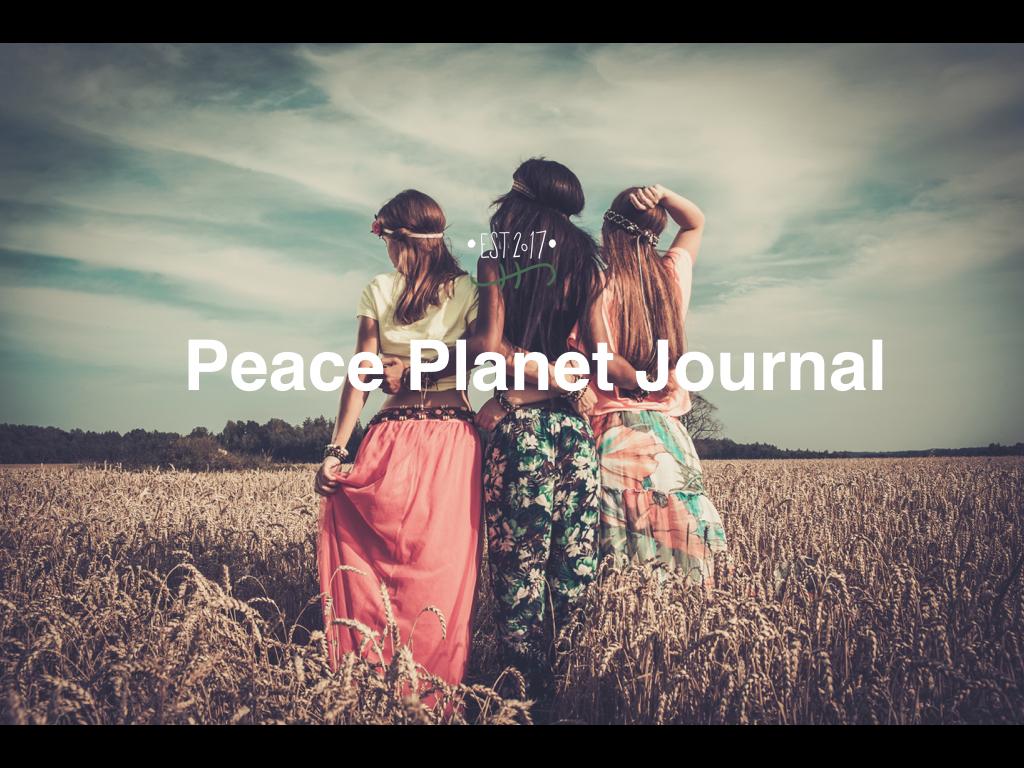 Name:Contact info (phone/text, email, address, handle, etc):Best way to reach me:A little about me:I am interested in (check all that apply):	[] Writing		[] Mind		[] Body		[] Spirit		[] We the People		[] Our Earth		[] Animal Welfare		[] Ask Aiko		[] Ask Adam	[] Sales team	[] Art submissions	[] Photography submissions	[] The Yoga Peace Project (go to webpage for details)	[] Selling goods wholesale	[] Social media outreach	[] Community outreach	[] Helping with the newsletter	[] HR / Recruitment	[] Strategic PartnershipsWhy I would be good at what I selected: Thank you so much for your submission!